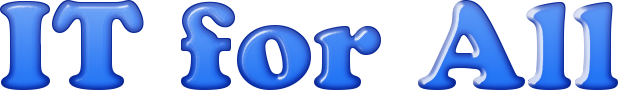 Courses available:If you wish to learn any of the above please ask and we will accommodate you. Also please ask about any other skills you may wish to learn.Thanks1.Introduction to a PC and Surfing the Web2.More advanced internet use incl downloading3.Basic Word – writing a letter4.More advanced Word – creating a poster5.Introduction to the use of Email6.Introduction to Excel – Tables and charts7.More advanced Excel – Spreadsheets8.Basic Publisher – cards and banners9.Introduction to basic photoshop – using Picassa10.More advanced photoshop – Gimp11.Introduction to Facebook12.Online Banking and Purchasing13.Downloading/managing images14.Writing effective CVs and Job Applications